Protokoll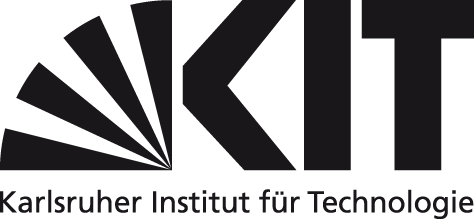 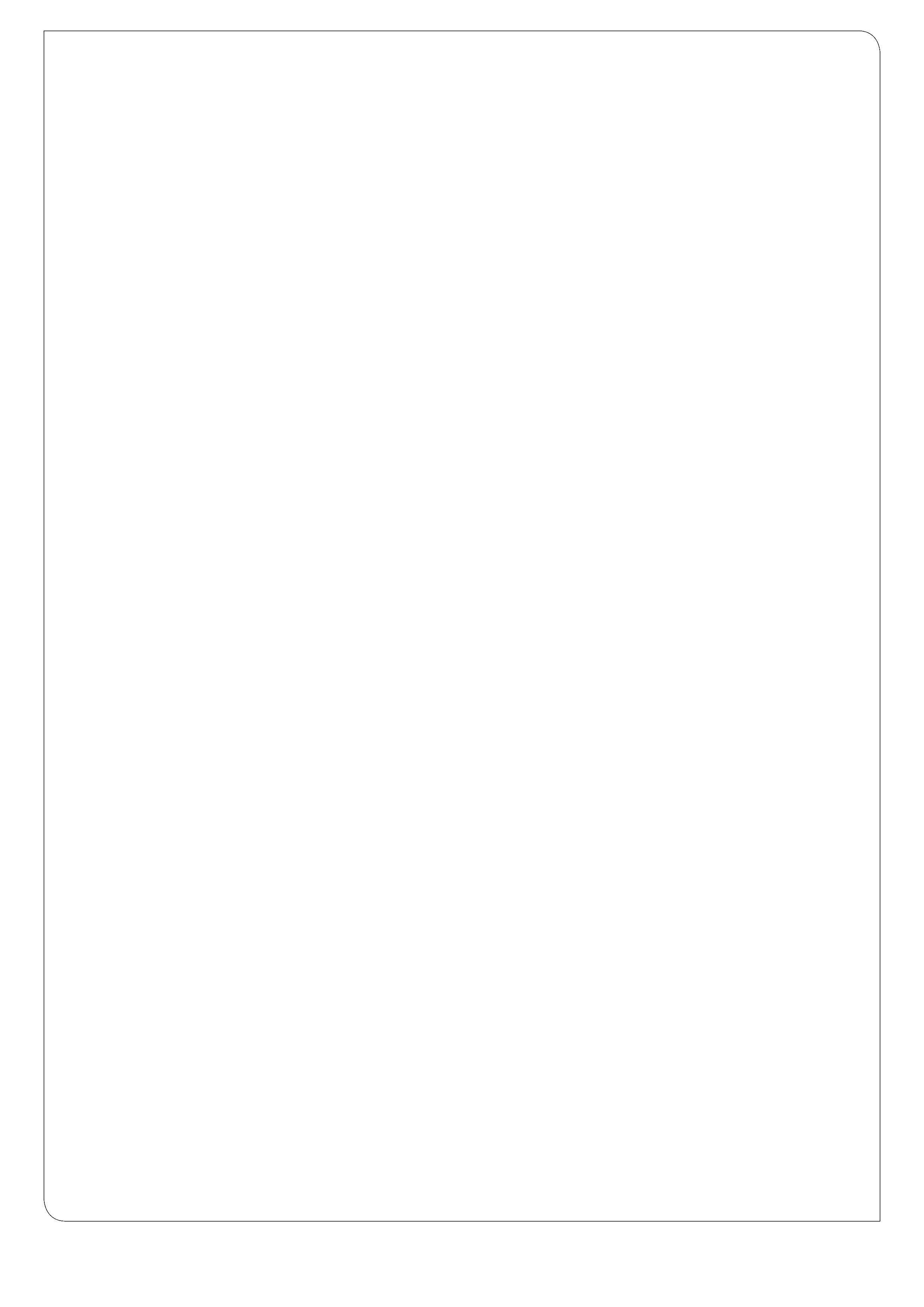 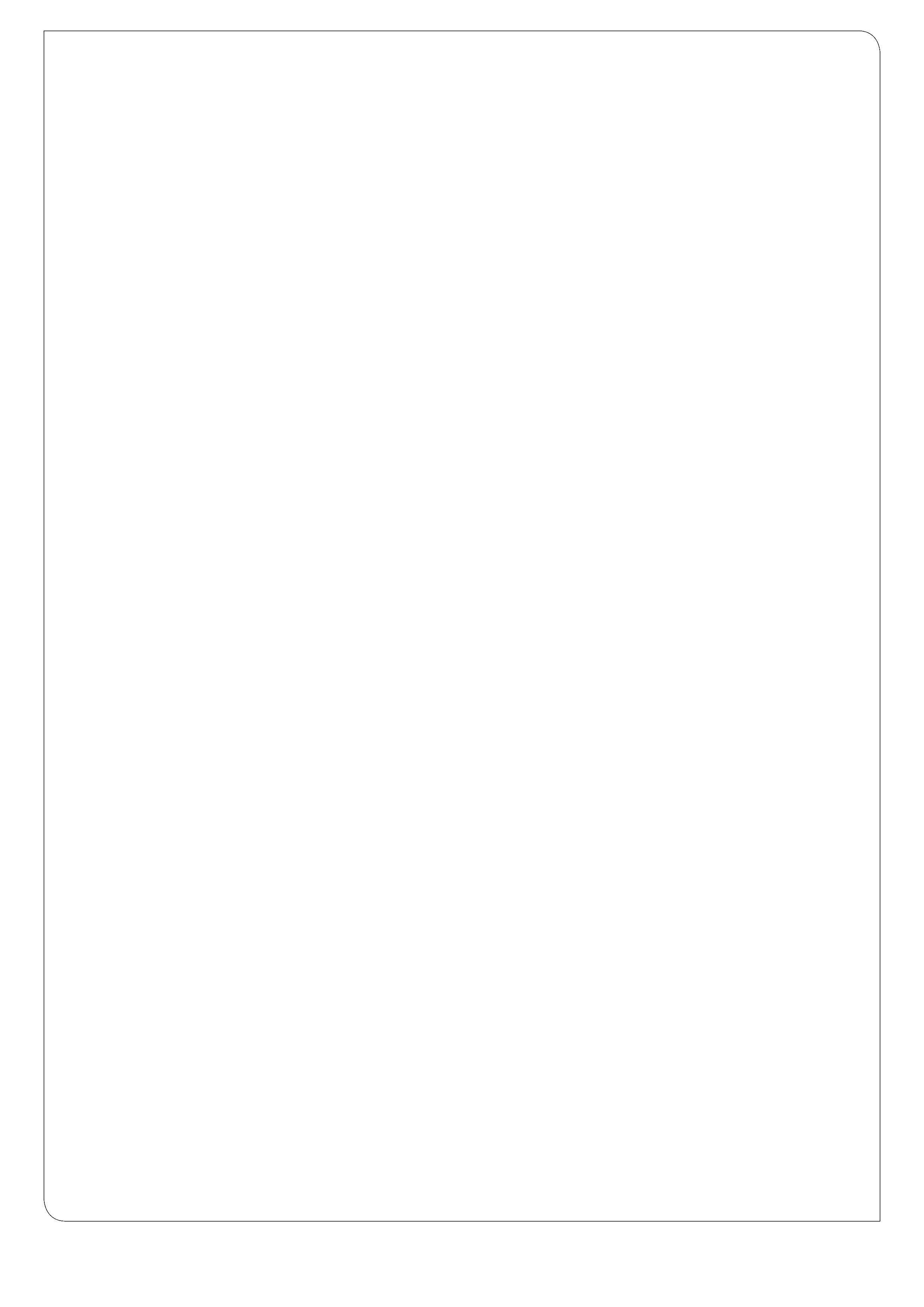 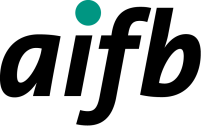 Institut für Angewandte Informatik 
und Formale Beschreibungsverfahren Prüfungsfach / Klausur:Prüfungsort:Prüfungstag:Prüfungsdauer:  Minuten  Minuten  Minuten  Minuten  Minuten  Minuten  Minuten  Minuten  MinutenPrüfungszeit:Beginn:                                 Beginn:                                 Beginn:                                 Beginn:                                 Ende:Klausurthemen:Siehe AnlagenSiehe AnlagenSiehe AnlagenSiehe AnlagenSiehe AnlagenSiehe AnlagenSiehe AnlagenSiehe AnlagenSiehe AnlagenAnwesenheitslisten:Siehe AnlagenSiehe AnlagenSiehe AnlagenSiehe AnlagenSiehe AnlagenSiehe AnlagenSiehe AnlagenSiehe AnlagenSiehe AnlagenSitzordnung:Siehe AnlagenSiehe AnlagenSiehe AnlagenSiehe AnlagenSiehe AnlagenSiehe AnlagenSiehe AnlagenSiehe AnlagenSiehe AnlagenTatsächliche Teilnehmerzahl:PersonenPersonenPersonenPersonenPersonenPersonenPersonenDiese Zahl stimmt mit der Zahl der eingesammelten Klausuren überein:jajajajajajajajaDiese Zahl stimmt mit der Zahl der eingesammelten Klausuren überein:nein (Begründung s. u.)nein (Begründung s. u.)nein (Begründung s. u.)nein (Begründung s. u.)nein (Begründung s. u.)nein (Begründung s. u.)nein (Begründung s. u.)nein (Begründung s. u.)Aufsicht:Name:                              Name:                              Name:                              Unterschrift:Unterschrift:Unterschrift:Name:                              Name:                              Name:                              Unterschrift:Unterschrift:Unterschrift:Unterbrechungen:Besondere 
Vorkommnisse: